INSTITUCIONI ARSIMOR:INSTITUCIONI ARSIMOR:SHFMU “Shkëndija” - SuharekëSHFMU “Shkëndija” - SuharekëSHFMU “Shkëndija” - SuharekëSHFMU “Shkëndija” - SuharekëPLANI VJETOR:PLANI VJETOR:2021/20222021/20222021/20222021/2022FUSHA E KURIKULËS:FUSHA E KURIKULËS:GJUHËT DHE KOMUNIKIMIGJUHËT DHE KOMUNIKIMIGJUHËT DHE KOMUNIKIMIGJUHËT DHE KOMUNIKIMILËNDA:LËNDA:GJUHË ANGLEZEGJUHË ANGLEZEGJUHË ANGLEZEGJUHË ANGLEZEKLASA:KLASA:PPPPPPPPSHKALLA:SHKALLA:1111    LëndaT E M A T   M Ë S I M O R E   T Ë   S H P Ë R N D A R A   G J A T Ë   M U A J V ET E M A T   M Ë S I M O R E   T Ë   S H P Ë R N D A R A   G J A T Ë   M U A J V ET E M A T   M Ë S I M O R E   T Ë   S H P Ë R N D A R A   G J A T Ë   M U A J V ET E M A T   M Ë S I M O R E   T Ë   S H P Ë R N D A R A   G J A T Ë   M U A J V ET E M A T   M Ë S I M O R E   T Ë   S H P Ë R N D A R A   G J A T Ë   M U A J V ET E M A T   M Ë S I M O R E   T Ë   S H P Ë R N D A R A   G J A T Ë   M U A J V ET E M A T   M Ë S I M O R E   T Ë   S H P Ë R N D A R A   G J A T Ë   M U A J V ET E M A T   M Ë S I M O R E   T Ë   S H P Ë R N D A R A   G J A T Ë   M U A J V EKontributi në rezultatet e të nxënit për kompetencat kryesore të shkallës 1.    LëndaPERIUDHA IPERIUDHA IPERIUDHA IPERIUDHA IPERIUDHA IIPERIUDHA IIPERIUDHA IIIPERIUDHA IIIKontributi në rezultatet e të nxënit për kompetencat kryesore të shkallës 1.    LëndaSHTATOR – TETOR SHTATOR – TETOR NËNTOR – DHJETOR NËNTOR – DHJETOR JANAR – SHKURT – MARS JANAR – SHKURT – MARS PRILL – MAJ – QERSHOR PRILL – MAJ – QERSHOR I. Kompetenca e komunikimit dhe e të shprehurit – Komunikues efektiv1, 2, 3, 4, 5, 6, 7, 8, 9.Gjuhë angleze1 Welcome-Greetings andIntroduction-LNLT-Greetings andIntroduction-FNFL-Actions-LNLT-Actions-FNFL2 My class-My classroom-LNLT-My classroom-Primary colours-LNLT-Asking for andgiving personalinformation usingone-wordstructures (name,age)-LE1 Welcome-Greetings andIntroduction-LNLT-Greetings andIntroduction-FNFL-Actions-LNLT-Actions-FNFL2 My class-My classroom-LNLT-My classroom-Primary colours-LNLT-Asking for andgiving personalinformation usingone-wordstructures (name,age)-LE3 My family- My family-LNLT

-Introducing others-LE-Describing objects using colours-What can you do? Run, swim…-LE4 My room-Greetings andIntroduction-LNLT-Playing together-LE- Toys & games-FNFL3 My family- My family-LNLT

-Introducing others-LE-Describing objects using colours-What can you do? Run, swim…-LE4 My room-Greetings andIntroduction-LNLT-Playing together-LE- Toys & games-FNFL4 My room-Abilities-LNLT5 My toys-Toys & games-FNFL-Actions-FNFL-primary colours-LNLT-Describing objects using colours-LE6 My face-my face & body-LNLT-my face & body-FNFL-my face & body-FNFL-actions-LNLT7 Food- food and drinks-LNLT4 My room-Abilities-LNLT5 My toys-Toys & games-FNFL-Actions-FNFL-primary colours-LNLT-Describing objects using colours-LE6 My face-my face & body-LNLT-my face & body-FNFL-my face & body-FNFL-actions-LNLT7 Food- food and drinks-LNLT7 Food-Likes and dislikes-LE-Numbers 1-5-LNLT-Food and drinks-FNFL8 Animals-Pets & animals-LNLT-Pets & animals-FNFL-Numbers 1 – 5-FNFL-Identifying pets-LE7 Food-Likes and dislikes-LE-Numbers 1-5-LNLT-Food and drinks-FNFL8 Animals-Pets & animals-LNLT-Pets & animals-FNFL-Numbers 1 – 5-FNFL-Identifying pets-LEI. Kompetenca e komunikimit dhe e të shprehurit – Komunikues efektiv1, 2, 3, 4, 5, 6, 7, 8, 9.Gjuhë angleze1 Welcome-Greetings andIntroduction-LNLT-Greetings andIntroduction-FNFL-Actions-LNLT-Actions-FNFL2 My class-My classroom-LNLT-My classroom-Primary colours-LNLT-Asking for andgiving personalinformation usingone-wordstructures (name,age)-LE1 Welcome-Greetings andIntroduction-LNLT-Greetings andIntroduction-FNFL-Actions-LNLT-Actions-FNFL2 My class-My classroom-LNLT-My classroom-Primary colours-LNLT-Asking for andgiving personalinformation usingone-wordstructures (name,age)-LE3 My family- My family-LNLT

-Introducing others-LE-Describing objects using colours-What can you do? Run, swim…-LE4 My room-Greetings andIntroduction-LNLT-Playing together-LE- Toys & games-FNFL3 My family- My family-LNLT

-Introducing others-LE-Describing objects using colours-What can you do? Run, swim…-LE4 My room-Greetings andIntroduction-LNLT-Playing together-LE- Toys & games-FNFL4 My room-Abilities-LNLT5 My toys-Toys & games-FNFL-Actions-FNFL-primary colours-LNLT-Describing objects using colours-LE6 My face-my face & body-LNLT-my face & body-FNFL-my face & body-FNFL-actions-LNLT7 Food- food and drinks-LNLT4 My room-Abilities-LNLT5 My toys-Toys & games-FNFL-Actions-FNFL-primary colours-LNLT-Describing objects using colours-LE6 My face-my face & body-LNLT-my face & body-FNFL-my face & body-FNFL-actions-LNLT7 Food- food and drinks-LNLT7 Food-Likes and dislikes-LE-Numbers 1-5-LNLT-Food and drinks-FNFL8 Animals-Pets & animals-LNLT-Pets & animals-FNFL-Numbers 1 – 5-FNFL-Identifying pets-LE7 Food-Likes and dislikes-LE-Numbers 1-5-LNLT-Food and drinks-FNFL8 Animals-Pets & animals-LNLT-Pets & animals-FNFL-Numbers 1 – 5-FNFL-Identifying pets-LEII. Kompetenca e të menduarit                       – Mendimtar kreativ    1, 2, 3, 4, 5, 6, 7, 8.Gjuhë angleze1 Welcome-Greetings andIntroduction-LNLT-Greetings andIntroduction-FNFL-Actions-LNLT-Actions-FNFL2 My class-My classroom-LNLT-My classroom-Primary colours-LNLT-Asking for andgiving personalinformation usingone-wordstructures (name,age)-LE1 Welcome-Greetings andIntroduction-LNLT-Greetings andIntroduction-FNFL-Actions-LNLT-Actions-FNFL2 My class-My classroom-LNLT-My classroom-Primary colours-LNLT-Asking for andgiving personalinformation usingone-wordstructures (name,age)-LE3 My family- My family-LNLT

-Introducing others-LE-Describing objects using colours-What can you do? Run, swim…-LE4 My room-Greetings andIntroduction-LNLT-Playing together-LE- Toys & games-FNFL3 My family- My family-LNLT

-Introducing others-LE-Describing objects using colours-What can you do? Run, swim…-LE4 My room-Greetings andIntroduction-LNLT-Playing together-LE- Toys & games-FNFL4 My room-Abilities-LNLT5 My toys-Toys & games-FNFL-Actions-FNFL-primary colours-LNLT-Describing objects using colours-LE6 My face-my face & body-LNLT-my face & body-FNFL-my face & body-FNFL-actions-LNLT7 Food- food and drinks-LNLT4 My room-Abilities-LNLT5 My toys-Toys & games-FNFL-Actions-FNFL-primary colours-LNLT-Describing objects using colours-LE6 My face-my face & body-LNLT-my face & body-FNFL-my face & body-FNFL-actions-LNLT7 Food- food and drinks-LNLT7 Food-Likes and dislikes-LE-Numbers 1-5-LNLT-Food and drinks-FNFL8 Animals-Pets & animals-LNLT-Pets & animals-FNFL-Numbers 1 – 5-FNFL-Identifying pets-LE7 Food-Likes and dislikes-LE-Numbers 1-5-LNLT-Food and drinks-FNFL8 Animals-Pets & animals-LNLT-Pets & animals-FNFL-Numbers 1 – 5-FNFL-Identifying pets-LEIII. Kompetenca e të nxënit – Nxënës i suksesshëm 1, 2, 3, 4,5, 6, 7.Gjuhë angleze1 Welcome-Greetings andIntroduction-LNLT-Greetings andIntroduction-FNFL-Actions-LNLT-Actions-FNFL2 My class-My classroom-LNLT-My classroom-Primary colours-LNLT-Asking for andgiving personalinformation usingone-wordstructures (name,age)-LE1 Welcome-Greetings andIntroduction-LNLT-Greetings andIntroduction-FNFL-Actions-LNLT-Actions-FNFL2 My class-My classroom-LNLT-My classroom-Primary colours-LNLT-Asking for andgiving personalinformation usingone-wordstructures (name,age)-LE3 My family- My family-LNLT

-Introducing others-LE-Describing objects using colours-What can you do? Run, swim…-LE4 My room-Greetings andIntroduction-LNLT-Playing together-LE- Toys & games-FNFL3 My family- My family-LNLT

-Introducing others-LE-Describing objects using colours-What can you do? Run, swim…-LE4 My room-Greetings andIntroduction-LNLT-Playing together-LE- Toys & games-FNFL4 My room-Abilities-LNLT5 My toys-Toys & games-FNFL-Actions-FNFL-primary colours-LNLT-Describing objects using colours-LE6 My face-my face & body-LNLT-my face & body-FNFL-my face & body-FNFL-actions-LNLT7 Food- food and drinks-LNLT4 My room-Abilities-LNLT5 My toys-Toys & games-FNFL-Actions-FNFL-primary colours-LNLT-Describing objects using colours-LE6 My face-my face & body-LNLT-my face & body-FNFL-my face & body-FNFL-actions-LNLT7 Food- food and drinks-LNLT7 Food-Likes and dislikes-LE-Numbers 1-5-LNLT-Food and drinks-FNFL8 Animals-Pets & animals-LNLT-Pets & animals-FNFL-Numbers 1 – 5-FNFL-Identifying pets-LE7 Food-Likes and dislikes-LE-Numbers 1-5-LNLT-Food and drinks-FNFL8 Animals-Pets & animals-LNLT-Pets & animals-FNFL-Numbers 1 – 5-FNFL-Identifying pets-LEIV. Kompetenca për jetë, për punë dhe mjedis– Kontribuues produktiv 1, 2, 3, 4, 5, 6.Gjuhë angleze1 Welcome-Greetings andIntroduction-LNLT-Greetings andIntroduction-FNFL-Actions-LNLT-Actions-FNFL2 My class-My classroom-LNLT-My classroom-Primary colours-LNLT-Asking for andgiving personalinformation usingone-wordstructures (name,age)-LE1 Welcome-Greetings andIntroduction-LNLT-Greetings andIntroduction-FNFL-Actions-LNLT-Actions-FNFL2 My class-My classroom-LNLT-My classroom-Primary colours-LNLT-Asking for andgiving personalinformation usingone-wordstructures (name,age)-LE3 My family- My family-LNLT

-Introducing others-LE-Describing objects using colours-What can you do? Run, swim…-LE4 My room-Greetings andIntroduction-LNLT-Playing together-LE- Toys & games-FNFL3 My family- My family-LNLT

-Introducing others-LE-Describing objects using colours-What can you do? Run, swim…-LE4 My room-Greetings andIntroduction-LNLT-Playing together-LE- Toys & games-FNFL4 My room-Abilities-LNLT5 My toys-Toys & games-FNFL-Actions-FNFL-primary colours-LNLT-Describing objects using colours-LE6 My face-my face & body-LNLT-my face & body-FNFL-my face & body-FNFL-actions-LNLT7 Food- food and drinks-LNLT4 My room-Abilities-LNLT5 My toys-Toys & games-FNFL-Actions-FNFL-primary colours-LNLT-Describing objects using colours-LE6 My face-my face & body-LNLT-my face & body-FNFL-my face & body-FNFL-actions-LNLT7 Food- food and drinks-LNLT7 Food-Likes and dislikes-LE-Numbers 1-5-LNLT-Food and drinks-FNFL8 Animals-Pets & animals-LNLT-Pets & animals-FNFL-Numbers 1 – 5-FNFL-Identifying pets-LE7 Food-Likes and dislikes-LE-Numbers 1-5-LNLT-Food and drinks-FNFL8 Animals-Pets & animals-LNLT-Pets & animals-FNFL-Numbers 1 – 5-FNFL-Identifying pets-LEV. Kompetenca personale 
– Individ i shëndoshë1, 2, 3, 4, 5, 6, 7.Gjuhë angleze1 Welcome-Greetings andIntroduction-LNLT-Greetings andIntroduction-FNFL-Actions-LNLT-Actions-FNFL2 My class-My classroom-LNLT-My classroom-Primary colours-LNLT-Asking for andgiving personalinformation usingone-wordstructures (name,age)-LE1 Welcome-Greetings andIntroduction-LNLT-Greetings andIntroduction-FNFL-Actions-LNLT-Actions-FNFL2 My class-My classroom-LNLT-My classroom-Primary colours-LNLT-Asking for andgiving personalinformation usingone-wordstructures (name,age)-LE3 My family- My family-LNLT

-Introducing others-LE-Describing objects using colours-What can you do? Run, swim…-LE4 My room-Greetings andIntroduction-LNLT-Playing together-LE- Toys & games-FNFL3 My family- My family-LNLT

-Introducing others-LE-Describing objects using colours-What can you do? Run, swim…-LE4 My room-Greetings andIntroduction-LNLT-Playing together-LE- Toys & games-FNFL4 My room-Abilities-LNLT5 My toys-Toys & games-FNFL-Actions-FNFL-primary colours-LNLT-Describing objects using colours-LE6 My face-my face & body-LNLT-my face & body-FNFL-my face & body-FNFL-actions-LNLT7 Food- food and drinks-LNLT4 My room-Abilities-LNLT5 My toys-Toys & games-FNFL-Actions-FNFL-primary colours-LNLT-Describing objects using colours-LE6 My face-my face & body-LNLT-my face & body-FNFL-my face & body-FNFL-actions-LNLT7 Food- food and drinks-LNLT7 Food-Likes and dislikes-LE-Numbers 1-5-LNLT-Food and drinks-FNFL8 Animals-Pets & animals-LNLT-Pets & animals-FNFL-Numbers 1 – 5-FNFL-Identifying pets-LE7 Food-Likes and dislikes-LE-Numbers 1-5-LNLT-Food and drinks-FNFL8 Animals-Pets & animals-LNLT-Pets & animals-FNFL-Numbers 1 – 5-FNFL-Identifying pets-LEVI. Kompetenca qytetare – Qytetar i përgjegjshëm1, 2, 3, 4, 5, 6, 7.981010Total: 37MËSIMDHËNËSI: MËSIMDHËNËSI: MËSIMDHËNËSI: Skender GashiSkender GashiSkender GashiSkender GashiData: 01.09.2021Data: 01.09.2021Pranoi:PLANI DYMUJOR:PLANI DYMUJOR:SHTATOR – TETOR SHTATOR – TETOR SHTATOR – TETOR SHTATOR – TETOR VITI SHKOLLOR:VITI SHKOLLOR:2021/20222021/20222021/20222021/2022FUSHA E KURIKULËS:FUSHA E KURIKULËS:GJUHËT DHE KOMUNIKIMIGJUHËT DHE KOMUNIKIMIGJUHËT DHE KOMUNIKIMIGJUHËT DHE KOMUNIKIMILËNDA:LËNDA:GJUHË ANGLEZEGJUHË ANGLEZEGJUHË ANGLEZEGJUHË ANGLEZEKLASA:KLASA:PPPPPPPPSHKALLA:SHKALLA:1111RNK- Rezultatet e  të nxënit për kompetencat kryesore të shkallës që synohen të arrihen përmes shtjellimit të temave:RNK- Rezultatet e  të nxënit për kompetencat kryesore të shkallës që synohen të arrihen përmes shtjellimit të temave:RNK- Rezultatet e  të nxënit për kompetencat kryesore të shkallës që synohen të arrihen përmes shtjellimit të temave:RNK- Rezultatet e  të nxënit për kompetencat kryesore të shkallës që synohen të arrihen përmes shtjellimit të temave:RNK- Rezultatet e  të nxënit për kompetencat kryesore të shkallës që synohen të arrihen përmes shtjellimit të temave:RNK- Rezultatet e  të nxënit për kompetencat kryesore të shkallës që synohen të arrihen përmes shtjellimit të temave:RNK- Rezultatet e  të nxënit për kompetencat kryesore të shkallës që synohen të arrihen përmes shtjellimit të temave:RNK- Rezultatet e  të nxënit për kompetencat kryesore të shkallës që synohen të arrihen përmes shtjellimit të temave:RNK- Rezultatet e  të nxënit për kompetencat kryesore të shkallës që synohen të arrihen përmes shtjellimit të temave:RNK- Rezultatet e  të nxënit për kompetencat kryesore të shkallës që synohen të arrihen përmes shtjellimit të temave:RNK- Rezultatet e  të nxënit për kompetencat kryesore të shkallës që synohen të arrihen përmes shtjellimit të temave:I- 1, 3, 5, 6, 9;    II- 3, 4 ;    III- 1, 2, 3;      IV- 1, 3, 5;     V- 1, 2, 3;     VI- 1, 2, 3, 6.I- 1, 3, 5, 6, 9;    II- 3, 4 ;    III- 1, 2, 3;      IV- 1, 3, 5;     V- 1, 2, 3;     VI- 1, 2, 3, 6.I- 1, 3, 5, 6, 9;    II- 3, 4 ;    III- 1, 2, 3;      IV- 1, 3, 5;     V- 1, 2, 3;     VI- 1, 2, 3, 6.I- 1, 3, 5, 6, 9;    II- 3, 4 ;    III- 1, 2, 3;      IV- 1, 3, 5;     V- 1, 2, 3;     VI- 1, 2, 3, 6.I- 1, 3, 5, 6, 9;    II- 3, 4 ;    III- 1, 2, 3;      IV- 1, 3, 5;     V- 1, 2, 3;     VI- 1, 2, 3, 6.I- 1, 3, 5, 6, 9;    II- 3, 4 ;    III- 1, 2, 3;      IV- 1, 3, 5;     V- 1, 2, 3;     VI- 1, 2, 3, 6.I- 1, 3, 5, 6, 9;    II- 3, 4 ;    III- 1, 2, 3;      IV- 1, 3, 5;     V- 1, 2, 3;     VI- 1, 2, 3, 6.I- 1, 3, 5, 6, 9;    II- 3, 4 ;    III- 1, 2, 3;      IV- 1, 3, 5;     V- 1, 2, 3;     VI- 1, 2, 3, 6.I- 1, 3, 5, 6, 9;    II- 3, 4 ;    III- 1, 2, 3;      IV- 1, 3, 5;     V- 1, 2, 3;     VI- 1, 2, 3, 6.I- 1, 3, 5, 6, 9;    II- 3, 4 ;    III- 1, 2, 3;      IV- 1, 3, 5;     V- 1, 2, 3;     VI- 1, 2, 3, 6.I- 1, 3, 5, 6, 9;    II- 3, 4 ;    III- 1, 2, 3;      IV- 1, 3, 5;     V- 1, 2, 3;     VI- 1, 2, 3, 6.RNF- Rezultatet e të nxënit të fushës kurrikulare të shkallës që synohen të arrihen përmes  shtjellimit të temave:RNF- Rezultatet e të nxënit të fushës kurrikulare të shkallës që synohen të arrihen përmes  shtjellimit të temave:RNF- Rezultatet e të nxënit të fushës kurrikulare të shkallës që synohen të arrihen përmes  shtjellimit të temave:RNF- Rezultatet e të nxënit të fushës kurrikulare të shkallës që synohen të arrihen përmes  shtjellimit të temave:RNF- Rezultatet e të nxënit të fushës kurrikulare të shkallës që synohen të arrihen përmes  shtjellimit të temave:RNF- Rezultatet e të nxënit të fushës kurrikulare të shkallës që synohen të arrihen përmes  shtjellimit të temave:RNF- Rezultatet e të nxënit të fushës kurrikulare të shkallës që synohen të arrihen përmes  shtjellimit të temave:RNF- Rezultatet e të nxënit të fushës kurrikulare të shkallës që synohen të arrihen përmes  shtjellimit të temave:RNF- Rezultatet e të nxënit të fushës kurrikulare të shkallës që synohen të arrihen përmes  shtjellimit të temave:RNF- Rezultatet e të nxënit të fushës kurrikulare të shkallës që synohen të arrihen përmes  shtjellimit të temave:RNF- Rezultatet e të nxënit të fushës kurrikulare të shkallës që synohen të arrihen përmes  shtjellimit të temave:Të dëgjuarit dhe të folurit-1, 2, 3, 4;         Të lexuarit-2, 3, 4;       Të shkruarit-3, 4, 5Të dëgjuarit dhe të folurit-1, 2, 3, 4;         Të lexuarit-2, 3, 4;       Të shkruarit-3, 4, 5Të dëgjuarit dhe të folurit-1, 2, 3, 4;         Të lexuarit-2, 3, 4;       Të shkruarit-3, 4, 5Të dëgjuarit dhe të folurit-1, 2, 3, 4;         Të lexuarit-2, 3, 4;       Të shkruarit-3, 4, 5Të dëgjuarit dhe të folurit-1, 2, 3, 4;         Të lexuarit-2, 3, 4;       Të shkruarit-3, 4, 5Të dëgjuarit dhe të folurit-1, 2, 3, 4;         Të lexuarit-2, 3, 4;       Të shkruarit-3, 4, 5Të dëgjuarit dhe të folurit-1, 2, 3, 4;         Të lexuarit-2, 3, 4;       Të shkruarit-3, 4, 5Të dëgjuarit dhe të folurit-1, 2, 3, 4;         Të lexuarit-2, 3, 4;       Të shkruarit-3, 4, 5Të dëgjuarit dhe të folurit-1, 2, 3, 4;         Të lexuarit-2, 3, 4;       Të shkruarit-3, 4, 5Të dëgjuarit dhe të folurit-1, 2, 3, 4;         Të lexuarit-2, 3, 4;       Të shkruarit-3, 4, 5Të dëgjuarit dhe të folurit-1, 2, 3, 4;         Të lexuarit-2, 3, 4;       Të shkruarit-3, 4, 5Temat mësimoreRezultatet e të nxënit për
 tema mësimore RNLRezultatet e të nxënit për
 tema mësimore RNL
Njësitë mësimore
Njësitë mësimoreKoha Metodologjia  e mësimdhëniesMetodologjia     e vlerësimitMetodologjia     e vlerësimitNdërlidhja me lëndë e tjera mësimore, me  çështjet ndërkurrikulare Burimet1 Welcome-Greetings andIntroduction-LNLT-Greetings andIntroduction-FNFL-Actions-LNLT-Actions-FNFL2 My class-My classroom-LNLT-My classroom-Primary colours-LNLT-Asking for andgiving personalinformation usingone-wordstructures (name,age)-LE1 WelcomeListens and sings a greeting song;Listens and repeats the target language for basic greetings (hello, goodbye, hi);Listens and sings a song introducing actions;Distinguishes among various actions miming and naming them accordingly;2 My classListens and repeats the words related to classroomobjects; Lists his / her classroom objects;Names the colours of the given objects;Identifies the teacher and peers using short statements;1 WelcomeListens and sings a greeting song;Listens and repeats the target language for basic greetings (hello, goodbye, hi);Listens and sings a song introducing actions;Distinguishes among various actions miming and naming them accordingly;2 My classListens and repeats the words related to classroomobjects; Lists his / her classroom objects;Names the colours of the given objects;Identifies the teacher and peers using short statements;1 Welcome1) 1 Listen and sing. Move song. (p. 4)
2)  Story: First day.2 Look and listen. Act it out. (p.6)
3) Actions.3 Listen and trace. (p. 8)
4) Actions 4 Listen and trace.Sing and do (p. 10)
2 My class5) Look. I’ve got a table.1 Listen and sing. Move (p. 12)Vocabulary 2 Listen and say. (p. 13)
6) Story. Timmy’s bag.3 Look and listen. Act it out. (p. 14)7) Colours. I’ve got a table.4 Listen and sing. Colour. (p. 16)5 Trace. Listen, say and do. (p. 17)8) Values. Please, give me ...6 Listen and say. (p. 18)9) Unit 2 Review7 Stick and say. 8 Listen and circle. (p. 19)1 Welcome1) 1 Listen and sing. Move song. (p. 4)
2)  Story: First day.2 Look and listen. Act it out. (p.6)
3) Actions.3 Listen and trace. (p. 8)
4) Actions 4 Listen and trace.Sing and do (p. 10)
2 My class5) Look. I’ve got a table.1 Listen and sing. Move (p. 12)Vocabulary 2 Listen and say. (p. 13)
6) Story. Timmy’s bag.3 Look and listen. Act it out. (p. 14)7) Colours. I’ve got a table.4 Listen and sing. Colour. (p. 16)5 Trace. Listen, say and do. (p. 17)8) Values. Please, give me ...6 Listen and say. (p. 18)9) Unit 2 Review7 Stick and say. 8 Listen and circle. (p. 19)451. Mësimdhënia 
dhe të nxënit me nxënësin në qendër dhe gjithëpërfshirja 2. Mësimdhënia dhe të nxënit e bazuar në arritjen e kompetencave
3. Mësimdhënia dhe të nxënit e integruar
4. Mësimdhënia dhe të nxënit e diferencuar
5. Çështjet ndërkurrikulareVlerësim i vazhdue-shëm (formativ)Vlerësim përmbledhës (sumativ)Vlerësim  me shkrimdhe me gojë Teste vlerësuese Puna me projekteVetëvlerësimVlerësim i vazhdue-shëm (formativ)Vlerësim përmbledhës (sumativ)Vlerësim  me shkrimdhe me gojë Teste vlerësuese Puna me projekteVetëvlerësimGjuhët dhe komunikimi, TIK, artet, shkencat e natyrës, shoqëria dhe mjedisi, jeta dhe puna, edukimi për zhvillim të qëndrueshëm,edukimi për media, edukimi qytetar, globalizimi dhe ndërvarësia, etjMy Little Island Pupils’ Book Teacher’s Book, Flashcards,InternetiEtj. MËSIMDHËNËSI: Skender GashiMËSIMDHËNËSI: Skender GashiMËSIMDHËNËSI: Skender Gashi9Data: 01.09.2021Pranoi: Pranoi: PLANI DYMUJOR:PLANI DYMUJOR:NËNTOR – DHJETORNËNTOR – DHJETORNËNTOR – DHJETORNËNTOR – DHJETORVITI SHKOLLOR:VITI SHKOLLOR:2021/20222021/20222021/20222021/2022FUSHA E KURIKULËS:FUSHA E KURIKULËS:GJUHËT DHE KOMUNIKIMIGJUHËT DHE KOMUNIKIMIGJUHËT DHE KOMUNIKIMIGJUHËT DHE KOMUNIKIMILËNDA:LËNDA:GJUHË ANGLEZEGJUHË ANGLEZEGJUHË ANGLEZEGJUHË ANGLEZEKLASA:KLASA:PPPPPPPPSHKALLA:SHKALLA:1111RNK- Rezultatet e  të nxënit për kompetencat kryesore të shkallës që synohen të arrihen përmes shtjellimit të temave:RNK- Rezultatet e  të nxënit për kompetencat kryesore të shkallës që synohen të arrihen përmes shtjellimit të temave:RNK- Rezultatet e  të nxënit për kompetencat kryesore të shkallës që synohen të arrihen përmes shtjellimit të temave:RNK- Rezultatet e  të nxënit për kompetencat kryesore të shkallës që synohen të arrihen përmes shtjellimit të temave:RNK- Rezultatet e  të nxënit për kompetencat kryesore të shkallës që synohen të arrihen përmes shtjellimit të temave:RNK- Rezultatet e  të nxënit për kompetencat kryesore të shkallës që synohen të arrihen përmes shtjellimit të temave:RNK- Rezultatet e  të nxënit për kompetencat kryesore të shkallës që synohen të arrihen përmes shtjellimit të temave:RNK- Rezultatet e  të nxënit për kompetencat kryesore të shkallës që synohen të arrihen përmes shtjellimit të temave:RNK- Rezultatet e  të nxënit për kompetencat kryesore të shkallës që synohen të arrihen përmes shtjellimit të temave:RNK- Rezultatet e  të nxënit për kompetencat kryesore të shkallës që synohen të arrihen përmes shtjellimit të temave:RNK- Rezultatet e  të nxënit për kompetencat kryesore të shkallës që synohen të arrihen përmes shtjellimit të temave:I- 1, 3, 5, 6, 9;    II- 3, 4 ;    III- 1, 2, 3;      IV- 1, 3, 5;     V- 1, 2, 3;     VI- 1, 2, 3, 6.I- 1, 3, 5, 6, 9;    II- 3, 4 ;    III- 1, 2, 3;      IV- 1, 3, 5;     V- 1, 2, 3;     VI- 1, 2, 3, 6.I- 1, 3, 5, 6, 9;    II- 3, 4 ;    III- 1, 2, 3;      IV- 1, 3, 5;     V- 1, 2, 3;     VI- 1, 2, 3, 6.I- 1, 3, 5, 6, 9;    II- 3, 4 ;    III- 1, 2, 3;      IV- 1, 3, 5;     V- 1, 2, 3;     VI- 1, 2, 3, 6.I- 1, 3, 5, 6, 9;    II- 3, 4 ;    III- 1, 2, 3;      IV- 1, 3, 5;     V- 1, 2, 3;     VI- 1, 2, 3, 6.I- 1, 3, 5, 6, 9;    II- 3, 4 ;    III- 1, 2, 3;      IV- 1, 3, 5;     V- 1, 2, 3;     VI- 1, 2, 3, 6.I- 1, 3, 5, 6, 9;    II- 3, 4 ;    III- 1, 2, 3;      IV- 1, 3, 5;     V- 1, 2, 3;     VI- 1, 2, 3, 6.I- 1, 3, 5, 6, 9;    II- 3, 4 ;    III- 1, 2, 3;      IV- 1, 3, 5;     V- 1, 2, 3;     VI- 1, 2, 3, 6.I- 1, 3, 5, 6, 9;    II- 3, 4 ;    III- 1, 2, 3;      IV- 1, 3, 5;     V- 1, 2, 3;     VI- 1, 2, 3, 6.I- 1, 3, 5, 6, 9;    II- 3, 4 ;    III- 1, 2, 3;      IV- 1, 3, 5;     V- 1, 2, 3;     VI- 1, 2, 3, 6.I- 1, 3, 5, 6, 9;    II- 3, 4 ;    III- 1, 2, 3;      IV- 1, 3, 5;     V- 1, 2, 3;     VI- 1, 2, 3, 6.RNF- Rezultatet e të nxënit të fushës kurrikulare të shkallës që synohen të arrihen përmes  shtjellimit të temave:RNF- Rezultatet e të nxënit të fushës kurrikulare të shkallës që synohen të arrihen përmes  shtjellimit të temave:RNF- Rezultatet e të nxënit të fushës kurrikulare të shkallës që synohen të arrihen përmes  shtjellimit të temave:RNF- Rezultatet e të nxënit të fushës kurrikulare të shkallës që synohen të arrihen përmes  shtjellimit të temave:RNF- Rezultatet e të nxënit të fushës kurrikulare të shkallës që synohen të arrihen përmes  shtjellimit të temave:RNF- Rezultatet e të nxënit të fushës kurrikulare të shkallës që synohen të arrihen përmes  shtjellimit të temave:RNF- Rezultatet e të nxënit të fushës kurrikulare të shkallës që synohen të arrihen përmes  shtjellimit të temave:RNF- Rezultatet e të nxënit të fushës kurrikulare të shkallës që synohen të arrihen përmes  shtjellimit të temave:RNF- Rezultatet e të nxënit të fushës kurrikulare të shkallës që synohen të arrihen përmes  shtjellimit të temave:RNF- Rezultatet e të nxënit të fushës kurrikulare të shkallës që synohen të arrihen përmes  shtjellimit të temave:RNF- Rezultatet e të nxënit të fushës kurrikulare të shkallës që synohen të arrihen përmes  shtjellimit të temave:Të dëgjuarit dhe të folurit-1, 2, 3, 4;         Të lexuarit-2, 3, 4;       Të shkruarit-3, 4, 5Të dëgjuarit dhe të folurit-1, 2, 3, 4;         Të lexuarit-2, 3, 4;       Të shkruarit-3, 4, 5Të dëgjuarit dhe të folurit-1, 2, 3, 4;         Të lexuarit-2, 3, 4;       Të shkruarit-3, 4, 5Të dëgjuarit dhe të folurit-1, 2, 3, 4;         Të lexuarit-2, 3, 4;       Të shkruarit-3, 4, 5Të dëgjuarit dhe të folurit-1, 2, 3, 4;         Të lexuarit-2, 3, 4;       Të shkruarit-3, 4, 5Të dëgjuarit dhe të folurit-1, 2, 3, 4;         Të lexuarit-2, 3, 4;       Të shkruarit-3, 4, 5Të dëgjuarit dhe të folurit-1, 2, 3, 4;         Të lexuarit-2, 3, 4;       Të shkruarit-3, 4, 5Të dëgjuarit dhe të folurit-1, 2, 3, 4;         Të lexuarit-2, 3, 4;       Të shkruarit-3, 4, 5Të dëgjuarit dhe të folurit-1, 2, 3, 4;         Të lexuarit-2, 3, 4;       Të shkruarit-3, 4, 5Të dëgjuarit dhe të folurit-1, 2, 3, 4;         Të lexuarit-2, 3, 4;       Të shkruarit-3, 4, 5Të dëgjuarit dhe të folurit-1, 2, 3, 4;         Të lexuarit-2, 3, 4;       Të shkruarit-3, 4, 5Temat mësimoreRezultatet e të nxënit për
 tema mësimore RNLRezultatet e të nxënit për
 tema mësimore RNL
Njësitë mësimore
Njësitë mësimoreKoha Metodologjia  e mësimdhëniesMetodologjia     e vlerësimitMetodologjia     e vlerësimitNdërlidhja me lëndë e tjera mësimore, me  çështjet ndërkurrikulare Burimet3 My family- My family-LNLT




-Introducing others-LE-Describing objects using colours-What can you do? Run, swim…-LE4 My room-Greetings andIntroduction-LNLT-Playing together-LE- Toys & games-FNFL3 My familyListens and sings a song introducing family members;

Lists his / her family members using single words;Distinguishes among the primary colours; Draws and colours the toys as instructed; 4 My roomRecognizes the greeting words used in dialogues, short clips and songs;Listens or watches dialogues, short stories or movie clips in which characters are playing together; Draws and colours different toys and games naming them orally; 3 My familyListens and sings a song introducing family members;

Lists his / her family members using single words;Distinguishes among the primary colours; Draws and colours the toys as instructed; 4 My roomRecognizes the greeting words used in dialogues, short clips and songs;Listens or watches dialogues, short stories or movie clips in which characters are playing together; Draws and colours different toys and games naming them orally; 3 My family1) This is my family.1 Listen and sing. Move. (p. 20)Vocabulary2 Listen and say. (p. 21)2) Story: The Castle.Look and listen. Act it out. (p. 22)
3) Colours.
4 Listen and sing. Colour. (p. 24)Make triangle.5 Trace. Listen, say and do. (p. 25)4) Values6 Listen and say. (p. 26)5) Unit 3 Review7 Stick and say. 8 Listen and circle. (p. 27)4 My room6) 1 Listen and sing. Move. (p. 28)Vocabulary2 Listen and say. (p. 29)7) Story-It’s a House.3 Look and listen. Act it out. \(p. 30)8) Colours4 Listen and sing. Colour. (p. 32)5 Trace. Listen, say and do. (p. 33)3 My family1) This is my family.1 Listen and sing. Move. (p. 20)Vocabulary2 Listen and say. (p. 21)2) Story: The Castle.Look and listen. Act it out. (p. 22)
3) Colours.
4 Listen and sing. Colour. (p. 24)Make triangle.5 Trace. Listen, say and do. (p. 25)4) Values6 Listen and say. (p. 26)5) Unit 3 Review7 Stick and say. 8 Listen and circle. (p. 27)4 My room6) 1 Listen and sing. Move. (p. 28)Vocabulary2 Listen and say. (p. 29)7) Story-It’s a House.3 Look and listen. Act it out. \(p. 30)8) Colours4 Listen and sing. Colour. (p. 32)5 Trace. Listen, say and do. (p. 33)441. Mësimdhënia 
dhe të nxënit me nxënësin në qendër dhe gjithëpërfshirja 2. Mësimdhënia dhe të nxënit e bazuar në arritjen e kompetencave
3. Mësimdhënia dhe të nxënit e integruar
4. Mësimdhënia dhe të nxënit e diferencuar
5. Çështjet ndërkurrikulareVlerësim i vazhdue-shëm (formativ)Vlerësim përmbledhës (sumativ)Vlerësim  me shkrimdhe me gojë Teste vlerësuese Puna me projekteVetëvlerësimVlerësim i vazhdue-shëm (formativ)Vlerësim përmbledhës (sumativ)Vlerësim  me shkrimdhe me gojë Teste vlerësuese Puna me projekteVetëvlerësimGjuhët dhe komunikimi, TIK, artet, shkencat e natyrës, shoqëria dhe mjedisi, jeta dhe puna, edukimi për zhvillim të qëndrueshëm,edukimi për media, edukimi qytetar, globalizimi dhe ndërvarësia, etjMy Little Island Pupils’ Book Teacher’s Book, Flashcards,InternetiEtj. MËSIMDHËNËSI: Skender GashiMËSIMDHËNËSI: Skender GashiMËSIMDHËNËSI: Skender Gashi8Data: 01.11.2021Pranoi: Pranoi: PLANI DYMUJOR:PLANI DYMUJOR:JANAR – SHKURT – MARS JANAR – SHKURT – MARS JANAR – SHKURT – MARS JANAR – SHKURT – MARS VITI SHKOLLOR:VITI SHKOLLOR:2021/20222021/20222021/20222021/2022FUSHA E KURIKULËS:FUSHA E KURIKULËS:GJUHËT DHE KOMUNIKIMIGJUHËT DHE KOMUNIKIMIGJUHËT DHE KOMUNIKIMIGJUHËT DHE KOMUNIKIMILËNDA:LËNDA:GJUHË ANGLEZEGJUHË ANGLEZEGJUHË ANGLEZEGJUHË ANGLEZEKLASA:KLASA:PPPPPPPPSHKALLA:SHKALLA:1111RNK- Rezultatet e  të nxënit për kompetencat kryesore të shkallës që synohen të arrihen përmes shtjellimit të temave:RNK- Rezultatet e  të nxënit për kompetencat kryesore të shkallës që synohen të arrihen përmes shtjellimit të temave:RNK- Rezultatet e  të nxënit për kompetencat kryesore të shkallës që synohen të arrihen përmes shtjellimit të temave:RNK- Rezultatet e  të nxënit për kompetencat kryesore të shkallës që synohen të arrihen përmes shtjellimit të temave:RNK- Rezultatet e  të nxënit për kompetencat kryesore të shkallës që synohen të arrihen përmes shtjellimit të temave:RNK- Rezultatet e  të nxënit për kompetencat kryesore të shkallës që synohen të arrihen përmes shtjellimit të temave:RNK- Rezultatet e  të nxënit për kompetencat kryesore të shkallës që synohen të arrihen përmes shtjellimit të temave:RNK- Rezultatet e  të nxënit për kompetencat kryesore të shkallës që synohen të arrihen përmes shtjellimit të temave:RNK- Rezultatet e  të nxënit për kompetencat kryesore të shkallës që synohen të arrihen përmes shtjellimit të temave:RNK- Rezultatet e  të nxënit për kompetencat kryesore të shkallës që synohen të arrihen përmes shtjellimit të temave:RNK- Rezultatet e  të nxënit për kompetencat kryesore të shkallës që synohen të arrihen përmes shtjellimit të temave:I- 1, 3, 5, 6, 9;    II- 3, 4 ;    III- 1, 2, 3;      IV- 1, 3, 5;     V- 1, 2, 3;     VI- 1, 2, 3, 6.I- 1, 3, 5, 6, 9;    II- 3, 4 ;    III- 1, 2, 3;      IV- 1, 3, 5;     V- 1, 2, 3;     VI- 1, 2, 3, 6.I- 1, 3, 5, 6, 9;    II- 3, 4 ;    III- 1, 2, 3;      IV- 1, 3, 5;     V- 1, 2, 3;     VI- 1, 2, 3, 6.I- 1, 3, 5, 6, 9;    II- 3, 4 ;    III- 1, 2, 3;      IV- 1, 3, 5;     V- 1, 2, 3;     VI- 1, 2, 3, 6.I- 1, 3, 5, 6, 9;    II- 3, 4 ;    III- 1, 2, 3;      IV- 1, 3, 5;     V- 1, 2, 3;     VI- 1, 2, 3, 6.I- 1, 3, 5, 6, 9;    II- 3, 4 ;    III- 1, 2, 3;      IV- 1, 3, 5;     V- 1, 2, 3;     VI- 1, 2, 3, 6.I- 1, 3, 5, 6, 9;    II- 3, 4 ;    III- 1, 2, 3;      IV- 1, 3, 5;     V- 1, 2, 3;     VI- 1, 2, 3, 6.I- 1, 3, 5, 6, 9;    II- 3, 4 ;    III- 1, 2, 3;      IV- 1, 3, 5;     V- 1, 2, 3;     VI- 1, 2, 3, 6.I- 1, 3, 5, 6, 9;    II- 3, 4 ;    III- 1, 2, 3;      IV- 1, 3, 5;     V- 1, 2, 3;     VI- 1, 2, 3, 6.I- 1, 3, 5, 6, 9;    II- 3, 4 ;    III- 1, 2, 3;      IV- 1, 3, 5;     V- 1, 2, 3;     VI- 1, 2, 3, 6.I- 1, 3, 5, 6, 9;    II- 3, 4 ;    III- 1, 2, 3;      IV- 1, 3, 5;     V- 1, 2, 3;     VI- 1, 2, 3, 6.RNF- Rezultatet e të nxënit të fushës kurrikulare të shkallës që synohen të arrihen përmes  shtjellimit të temave:RNF- Rezultatet e të nxënit të fushës kurrikulare të shkallës që synohen të arrihen përmes  shtjellimit të temave:RNF- Rezultatet e të nxënit të fushës kurrikulare të shkallës që synohen të arrihen përmes  shtjellimit të temave:RNF- Rezultatet e të nxënit të fushës kurrikulare të shkallës që synohen të arrihen përmes  shtjellimit të temave:RNF- Rezultatet e të nxënit të fushës kurrikulare të shkallës që synohen të arrihen përmes  shtjellimit të temave:RNF- Rezultatet e të nxënit të fushës kurrikulare të shkallës që synohen të arrihen përmes  shtjellimit të temave:RNF- Rezultatet e të nxënit të fushës kurrikulare të shkallës që synohen të arrihen përmes  shtjellimit të temave:RNF- Rezultatet e të nxënit të fushës kurrikulare të shkallës që synohen të arrihen përmes  shtjellimit të temave:RNF- Rezultatet e të nxënit të fushës kurrikulare të shkallës që synohen të arrihen përmes  shtjellimit të temave:RNF- Rezultatet e të nxënit të fushës kurrikulare të shkallës që synohen të arrihen përmes  shtjellimit të temave:RNF- Rezultatet e të nxënit të fushës kurrikulare të shkallës që synohen të arrihen përmes  shtjellimit të temave:Të dëgjuarit dhe të folurit-1, 2, 3, 4;         Të lexuarit-2, 3, 4;       Të shkruarit-3, 4, 5Të dëgjuarit dhe të folurit-1, 2, 3, 4;         Të lexuarit-2, 3, 4;       Të shkruarit-3, 4, 5Të dëgjuarit dhe të folurit-1, 2, 3, 4;         Të lexuarit-2, 3, 4;       Të shkruarit-3, 4, 5Të dëgjuarit dhe të folurit-1, 2, 3, 4;         Të lexuarit-2, 3, 4;       Të shkruarit-3, 4, 5Të dëgjuarit dhe të folurit-1, 2, 3, 4;         Të lexuarit-2, 3, 4;       Të shkruarit-3, 4, 5Të dëgjuarit dhe të folurit-1, 2, 3, 4;         Të lexuarit-2, 3, 4;       Të shkruarit-3, 4, 5Të dëgjuarit dhe të folurit-1, 2, 3, 4;         Të lexuarit-2, 3, 4;       Të shkruarit-3, 4, 5Të dëgjuarit dhe të folurit-1, 2, 3, 4;         Të lexuarit-2, 3, 4;       Të shkruarit-3, 4, 5Të dëgjuarit dhe të folurit-1, 2, 3, 4;         Të lexuarit-2, 3, 4;       Të shkruarit-3, 4, 5Të dëgjuarit dhe të folurit-1, 2, 3, 4;         Të lexuarit-2, 3, 4;       Të shkruarit-3, 4, 5Të dëgjuarit dhe të folurit-1, 2, 3, 4;         Të lexuarit-2, 3, 4;       Të shkruarit-3, 4, 5Temat mësimoreRezultatet e të nxënit për
 tema mësimore RNLRezultatet e të nxënit për
 tema mësimore RNL
Njësitë mësimore
Njësitë mësimoreKoha Metodologjia  e mësimdhëniesMetodologjia     e vlerësimitMetodologjia     e vlerësimitNdërlidhja me lëndë e tjera mësimore, me  çështjet ndërkurrikulare Burimet-Abilities-LNLT5 My toys-Toys & games-FNFL-Actions-FNFL-primary colours-LNLT-Describing objects using colours-LE6 My face-my face & body-LNLT-my face & body-FNFL-my face & body-FNFL-actions-LNLT7 Food- food and drinks-LNLTListens and sings a song introducing abilities and things that one can do;5 My toysPoints to toys presented through pictures, dialogues, short stories or videos as instructed;Draws and colours different toys and games naming them orally;Names the colours of the given objects;Points to classroom objects as instructed; 6 My faceListens and repeats the words related to face and body;Points to body parts as instructed;Draws the outline of the body shape and colours it;Listens and sings a song introducing actions;7 FoodPoints to pictures of food and drink items while listening to a dialogue or short story;Listens and sings a song introducing abilities and things that one can do;5 My toysPoints to toys presented through pictures, dialogues, short stories or videos as instructed;Draws and colours different toys and games naming them orally;Names the colours of the given objects;Points to classroom objects as instructed; 6 My faceListens and repeats the words related to face and body;Points to body parts as instructed;Draws the outline of the body shape and colours it;Listens and sings a song introducing actions;7 FoodPoints to pictures of food and drink items while listening to a dialogue or short story;1) Values6. Listen and say.Unit 4 review (p. 34, 35)5 My toys2) My toy box1 Listen and sing. Move. (p. 36)Vocabulary2 Listen and say. (p. 37)3) Story My ball3 Look and listen. Act it out. (p. 38)4) Colours4 Listen and sing. (p. 40)5 Listen and say. Count and trace. (p. 41)5) Values6 Listen and say. (p. 42)Unit 5 Review (p. 43)6 My face6) Close your eyes1 Listen and sing. Move (p. 44)Vocabulary 2 Listen and say. (p. 45)7) Story My face3 Look and listen. Act it out. (p. 46)8) Colours4 Listen and sing. Colour. (p. 48)5 Listen and say. Count and trace. (p. 49)9) Values6 Listen and say. (p. 50)Unit 6 Review (p. 51)7 Food10) A picnic1. Listen and sing. Move. (p. 52)Vocabulary 2 Listen and say. (p. 53)1) Values6. Listen and say.Unit 4 review (p. 34, 35)5 My toys2) My toy box1 Listen and sing. Move. (p. 36)Vocabulary2 Listen and say. (p. 37)3) Story My ball3 Look and listen. Act it out. (p. 38)4) Colours4 Listen and sing. (p. 40)5 Listen and say. Count and trace. (p. 41)5) Values6 Listen and say. (p. 42)Unit 5 Review (p. 43)6 My face6) Close your eyes1 Listen and sing. Move (p. 44)Vocabulary 2 Listen and say. (p. 45)7) Story My face3 Look and listen. Act it out. (p. 46)8) Colours4 Listen and sing. Colour. (p. 48)5 Listen and say. Count and trace. (p. 49)9) Values6 Listen and say. (p. 50)Unit 6 Review (p. 51)7 Food10) A picnic1. Listen and sing. Move. (p. 52)Vocabulary 2 Listen and say. (p. 53)461. Mësimdhënia 
dhe të nxënit me nxënësin në qendër dhe gjithëpërfshirja 2. Mësimdhënia dhe të nxënit e bazuar në arritjen e kompetencave
3. Mësimdhënia dhe të nxënit e integruar
4. Mësimdhënia dhe të nxënit e diferencuar
5. Çështjet ndërkurrikulareVlerësim i vazhdue-shëm (formativ)Vlerësim përmbledhës (sumativ)Vlerësim  me shkrimdhe me gojë Teste vlerësuese Puna me projekteVetëvlerësimVlerësim i vazhdue-shëm (formativ)Vlerësim përmbledhës (sumativ)Vlerësim  me shkrimdhe me gojë Teste vlerësuese Puna me projekteVetëvlerësimGjuhët dhe komunikimi, TIK, artet, shkencat e natyrës, shoqëria dhe mjedisi, jeta dhe puna, edukimi për zhvillim të qëndrueshëm,edukimi për media, edukimi qytetar, globalizimi dhe ndërvarësia, etjMy Little Island Pupils’ Book Teacher’s Book, Flashcards,InternetiEtj. MËSIMDHËNËSI: Skender GashiMËSIMDHËNËSI: Skender GashiMËSIMDHËNËSI: Skender Gashi10Data: 10.01.2022Pranoi: Pranoi: PLANI DYMUJOR:PLANI DYMUJOR:PRILL – MAJ – QERSHOR  PRILL – MAJ – QERSHOR  PRILL – MAJ – QERSHOR  PRILL – MAJ – QERSHOR  VITI SHKOLLOR:VITI SHKOLLOR:2021/20222021/20222021/20222021/2022FUSHA E KURIKULËS:FUSHA E KURIKULËS:GJUHËT DHE KOMUNIKIMIGJUHËT DHE KOMUNIKIMIGJUHËT DHE KOMUNIKIMIGJUHËT DHE KOMUNIKIMILËNDA:LËNDA:GJUHË ANGLEZEGJUHË ANGLEZEGJUHË ANGLEZEGJUHË ANGLEZEKLASA:KLASA:PPPPPPPPSHKALLA:SHKALLA:1111RNK- Rezultatet e  të nxënit për kompetencat kryesore të shkallës që synohen të arrihen përmes shtjellimit të temave:RNK- Rezultatet e  të nxënit për kompetencat kryesore të shkallës që synohen të arrihen përmes shtjellimit të temave:RNK- Rezultatet e  të nxënit për kompetencat kryesore të shkallës që synohen të arrihen përmes shtjellimit të temave:RNK- Rezultatet e  të nxënit për kompetencat kryesore të shkallës që synohen të arrihen përmes shtjellimit të temave:RNK- Rezultatet e  të nxënit për kompetencat kryesore të shkallës që synohen të arrihen përmes shtjellimit të temave:RNK- Rezultatet e  të nxënit për kompetencat kryesore të shkallës që synohen të arrihen përmes shtjellimit të temave:RNK- Rezultatet e  të nxënit për kompetencat kryesore të shkallës që synohen të arrihen përmes shtjellimit të temave:RNK- Rezultatet e  të nxënit për kompetencat kryesore të shkallës që synohen të arrihen përmes shtjellimit të temave:RNK- Rezultatet e  të nxënit për kompetencat kryesore të shkallës që synohen të arrihen përmes shtjellimit të temave:RNK- Rezultatet e  të nxënit për kompetencat kryesore të shkallës që synohen të arrihen përmes shtjellimit të temave:RNK- Rezultatet e  të nxënit për kompetencat kryesore të shkallës që synohen të arrihen përmes shtjellimit të temave:I- 1, 3, 5, 6, 9;    II- 3, 4 ;    III- 1, 2, 3;      IV- 1, 3, 5;     V- 1, 2, 3;     VI- 1, 2, 3, 6.I- 1, 3, 5, 6, 9;    II- 3, 4 ;    III- 1, 2, 3;      IV- 1, 3, 5;     V- 1, 2, 3;     VI- 1, 2, 3, 6.I- 1, 3, 5, 6, 9;    II- 3, 4 ;    III- 1, 2, 3;      IV- 1, 3, 5;     V- 1, 2, 3;     VI- 1, 2, 3, 6.I- 1, 3, 5, 6, 9;    II- 3, 4 ;    III- 1, 2, 3;      IV- 1, 3, 5;     V- 1, 2, 3;     VI- 1, 2, 3, 6.I- 1, 3, 5, 6, 9;    II- 3, 4 ;    III- 1, 2, 3;      IV- 1, 3, 5;     V- 1, 2, 3;     VI- 1, 2, 3, 6.I- 1, 3, 5, 6, 9;    II- 3, 4 ;    III- 1, 2, 3;      IV- 1, 3, 5;     V- 1, 2, 3;     VI- 1, 2, 3, 6.I- 1, 3, 5, 6, 9;    II- 3, 4 ;    III- 1, 2, 3;      IV- 1, 3, 5;     V- 1, 2, 3;     VI- 1, 2, 3, 6.I- 1, 3, 5, 6, 9;    II- 3, 4 ;    III- 1, 2, 3;      IV- 1, 3, 5;     V- 1, 2, 3;     VI- 1, 2, 3, 6.I- 1, 3, 5, 6, 9;    II- 3, 4 ;    III- 1, 2, 3;      IV- 1, 3, 5;     V- 1, 2, 3;     VI- 1, 2, 3, 6.I- 1, 3, 5, 6, 9;    II- 3, 4 ;    III- 1, 2, 3;      IV- 1, 3, 5;     V- 1, 2, 3;     VI- 1, 2, 3, 6.I- 1, 3, 5, 6, 9;    II- 3, 4 ;    III- 1, 2, 3;      IV- 1, 3, 5;     V- 1, 2, 3;     VI- 1, 2, 3, 6.RNF- Rezultatet e të nxënit të fushës kurrikulare të shkallës që synohen të arrihen përmes  shtjellimit të temave:RNF- Rezultatet e të nxënit të fushës kurrikulare të shkallës që synohen të arrihen përmes  shtjellimit të temave:RNF- Rezultatet e të nxënit të fushës kurrikulare të shkallës që synohen të arrihen përmes  shtjellimit të temave:RNF- Rezultatet e të nxënit të fushës kurrikulare të shkallës që synohen të arrihen përmes  shtjellimit të temave:RNF- Rezultatet e të nxënit të fushës kurrikulare të shkallës që synohen të arrihen përmes  shtjellimit të temave:RNF- Rezultatet e të nxënit të fushës kurrikulare të shkallës që synohen të arrihen përmes  shtjellimit të temave:RNF- Rezultatet e të nxënit të fushës kurrikulare të shkallës që synohen të arrihen përmes  shtjellimit të temave:RNF- Rezultatet e të nxënit të fushës kurrikulare të shkallës që synohen të arrihen përmes  shtjellimit të temave:RNF- Rezultatet e të nxënit të fushës kurrikulare të shkallës që synohen të arrihen përmes  shtjellimit të temave:RNF- Rezultatet e të nxënit të fushës kurrikulare të shkallës që synohen të arrihen përmes  shtjellimit të temave:RNF- Rezultatet e të nxënit të fushës kurrikulare të shkallës që synohen të arrihen përmes  shtjellimit të temave:Të dëgjuarit dhe të folurit-1, 2, 3, 4;         Të lexuarit-2, 3, 4;       Të shkruarit-3, 4, 5Të dëgjuarit dhe të folurit-1, 2, 3, 4;         Të lexuarit-2, 3, 4;       Të shkruarit-3, 4, 5Të dëgjuarit dhe të folurit-1, 2, 3, 4;         Të lexuarit-2, 3, 4;       Të shkruarit-3, 4, 5Të dëgjuarit dhe të folurit-1, 2, 3, 4;         Të lexuarit-2, 3, 4;       Të shkruarit-3, 4, 5Të dëgjuarit dhe të folurit-1, 2, 3, 4;         Të lexuarit-2, 3, 4;       Të shkruarit-3, 4, 5Të dëgjuarit dhe të folurit-1, 2, 3, 4;         Të lexuarit-2, 3, 4;       Të shkruarit-3, 4, 5Të dëgjuarit dhe të folurit-1, 2, 3, 4;         Të lexuarit-2, 3, 4;       Të shkruarit-3, 4, 5Të dëgjuarit dhe të folurit-1, 2, 3, 4;         Të lexuarit-2, 3, 4;       Të shkruarit-3, 4, 5Të dëgjuarit dhe të folurit-1, 2, 3, 4;         Të lexuarit-2, 3, 4;       Të shkruarit-3, 4, 5Të dëgjuarit dhe të folurit-1, 2, 3, 4;         Të lexuarit-2, 3, 4;       Të shkruarit-3, 4, 5Të dëgjuarit dhe të folurit-1, 2, 3, 4;         Të lexuarit-2, 3, 4;       Të shkruarit-3, 4, 5Temat mësimoreRezultatet e të nxënit për
 tema mësimore RNLRezultatet e të nxënit për
 tema mësimore RNL
Njësitë mësimore
Njësitë mësimoreKoha Metodologjia  e mësimdhëniesMetodologjia     e vlerësimitMetodologjia     e vlerësimitNdërlidhja me lëndë e tjera mësimore, me  çështjet ndërkurrikulare Burimet-Likes and dislikes-LE-Numbers 1-5-LNLT-Food and drinks-FNFL8 Animals-Pets & animals-LNLT-Pets & animals-FNFL-Numbers 1 – 5-FNFL-Identifying pets-LE-playing together-LNLT- free time activities-LNLT-toys & games-FNFLUses one word sentences to talk about food and drink he / she likes / doesn’t like;Counts items up to 5;Names food and drink items when shown in pictures or other media;AnimalsListens to short dialogues introducing pets and animals;Identifies pets and animals presented in pictures, dialogues, short stories or clips;Matches the given objects with the correct number;Mimes and guesses various pets and animals; Listens or watches dialogues, short stories or movie clips in which characters are playing together;Listens and repeats the vocabulary words related to toys; Draws and colours different toys and games naming them orally;Uses one word sentences to talk about food and drink he / she likes / doesn’t like;Counts items up to 5;Names food and drink items when shown in pictures or other media;AnimalsListens to short dialogues introducing pets and animals;Identifies pets and animals presented in pictures, dialogues, short stories or clips;Matches the given objects with the correct number;Mimes and guesses various pets and animals; Listens or watches dialogues, short stories or movie clips in which characters are playing together;Listens and repeats the vocabulary words related to toys; Draws and colours different toys and games naming them orally;1) Story: I like Cake (p. 54)2) Colours: It’s orange. (p. 56, 57)3) Values: Share food.Unit 7 review (p. 58, 59)8 Animals4) I like the animals (p. 60)Vocabulary (p. 61)5) Story: The Blue Dog (p. 62)6) Colours: It’s purple (p. 64, 65)7) Values: Be nice!Unit 8 review (p. 66, 67)9 My Garden8) Rain and Sun Vocabulary (p. 68, 69)9) Story: The Kite (p. 70)10) Colours4 Listen and sing. Colour1) Story: I like Cake (p. 54)2) Colours: It’s orange. (p. 56, 57)3) Values: Share food.Unit 7 review (p. 58, 59)8 Animals4) I like the animals (p. 60)Vocabulary (p. 61)5) Story: The Blue Dog (p. 62)6) Colours: It’s purple (p. 64, 65)7) Values: Be nice!Unit 8 review (p. 66, 67)9 My Garden8) Rain and Sun Vocabulary (p. 68, 69)9) Story: The Kite (p. 70)10) Colours4 Listen and sing. Colour551. Mësimdhënia 
dhe të nxënit me nxënësin në qendër dhe gjithëpërfshirja 2. Mësimdhënia dhe të nxënit e bazuar në arritjen e kompetencave
3. Mësimdhënia dhe të nxënit e integruar
4. Mësimdhënia dhe të nxënit e diferencuar
5. Çështjet ndërkurrikulareVlerësim i vazhdue-shëm (formativ)Vlerësim përmbledhës (sumativ)Vlerësim  me shkrimdhe me gojë Teste vlerësuese Puna me projekteVetëvlerësimVlerësim i vazhdue-shëm (formativ)Vlerësim përmbledhës (sumativ)Vlerësim  me shkrimdhe me gojë Teste vlerësuese Puna me projekteVetëvlerësimGjuhët dhe komunikimi, TIK, artet, shkencat e natyrës, shoqëria dhe mjedisi, jeta dhe puna, edukimi për zhvillim të qëndrueshëm,edukimi për media, edukimi qytetar, globalizimi dhe ndërvarësia, etjMy Little Island Pupils’ Book Teacher’s Book, Flashcards,InternetiEtj. MËSIMDHËNËSI: Skender GashiMËSIMDHËNËSI: Skender GashiMËSIMDHËNËSI: Skender Gashi10Data: 12.04.2022Pranoi: Pranoi: 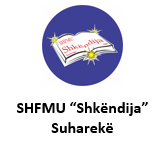 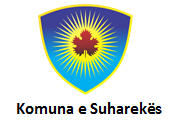 